 		                                 Wspiera nas gmina Milicz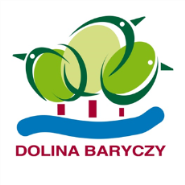 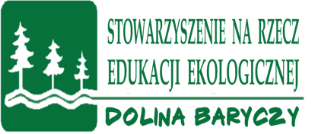 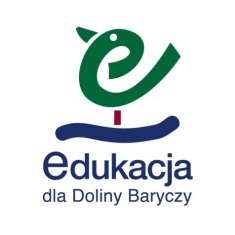 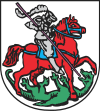 W dniu 2 czerwca 2016r obyła się wycieczka edukacyjna w ramach projektu „ Szlakiem rezerwatów i osobliwości przyrodniczych i historycznych Doliny Baryczy” realizowanego przez Stowarzyszenie na rzecz Edukacji Ekologicznej „ Dolina Baryczy” a wspieranego przez gminę Milicz.Celem projektu jest poznawanie regionu Doliny Baryczy oraz okolicznych terenów poprzez organizowanie wyjazdów edukacyjnych dla kilkuosobowych grup ze szkół. W tym roku realizowana jest już siódma edycja tego projektu i corocznie nauczyciele oraz młodzież mogą poznawać kolejne ciekawe miejsca w Dolinie Baryczy. Dzięki temu mogą bezpośrednio docenić walory naszego regionu i planować kolejne wycieczki. W wyjeździe uczestniczyły grupy ze szkół: SP Milicza ( opiekun Danuta Przybylska) , Sułowa                ( Wiesław Mulik), Dunkowej ( Barbara Podedworna), Nowego Zamku ( Stanisława Łuczak), Gimnazjum w Miliczu i ZSP w Miliczu ( Renata Korzeniowska) Gimnazjum we Wróblińcu ( Dorota Piec) ZSi P w Krośnicach ( Dariusz Kaliszczak)Tym razem na trasie organizatorzy zaplanowali wędrówkę ścieżką przyrodniczą do wieży obserwacyjnej nad stawem Starym, po drodze uczestnicy przyglądali się i rozpoznawali kwitnące na łąkach rośliny. Wieża ta jest mniej znana ale rozciąga się z niej widok na  najstarszy i największy staw w Dolinie Baryczy. Uczestnicy obserwowali liczne ptaki m. innymi liczne łabędzie, czaple, kormorany i kaczki. W trzcinach odzywały się trzciniaki, była to okazja też do wykonania wielu zdjęć.Następnym punktem wycieczki było odwiedzenie gospodarstwa rybackiego Krzysztofa Raftowicza  w Rudzie Żmigrodzkiej. Po obejrzeniu wnętrza  okazałej Karczmy Rybnej, uczestnicy zostali zaproszeni  do spaceru ścieżką przyrodniczą wokół stawów, podczas którego poznali specyfikę prowadzenia gospodarstwa rybackiego, obserwowali  różne gatunki ptaków na stawach. Dużą radością była możliwość nakarmienia marchewką danieli.W drodze powrotnej autobus zatrzymał się przy przydrożnym krzyżu pokutnym w miejscowości  Osiek, pani Hanna Jankowska opowiedziała o historii stawiania krzyży . Zakończenie ciekawego wyjazdu odbyło się przy wiacie nad stawem Rudym. Wszyscy bardzo chętnie piekli sobie ciasto na kiju przygotowane przez mieszkanki Rudy Żmigrodzkiej.Wycieczka była okazją nie tylko do poznania ciekawych miejsc ale też do integracji nauczycieli i młodzieży  ze szkół Doliny Baryczy.Wycieczkę zorganizowała Hanna Jankowska, wiceprezes Stowarzyszenia na rzecz Edukacji Ekologicznej „Dolina Baryczy”							relację z wyjazdu  napisała Zofia Pietryka